Round 4: Small grants for schools to run Gopher Science Lab (UK) events Gopher Science Lab was developed by the Royal Society of Biology and the Biochemical Society.Gopher Science Lab UK (GSL-UK) background information and how to apply for a grantThanks to support from the Biochemical Society the Royal Society of Biology is able to offer grants which will enable up to 30 schools across the UK to host a Gopher Science Lab day followed by hosting and leading a twilight CPD training session for surrounding schools. By leading the session teachers will be able to share experience gained during their own lab day with teachers from schools in their area (with a maximum award of £500 available).Geographic spread of participating schools will be taken into consideration when allocating funds. Applicants will be notified of whether they have been successful or not by 12th April. All schools awarded a grant will receive a paperback teacher resource booklet and instructions to help them host their lab day. This is in addition to the grant money, which will enable the purchase of the simple practical kit required to host a lab day. Schools receiving the enhanced grant for a lab day and twilight CPD training session will be expected to host and train at least 10 teachers from surrounding schools. The CPD session is normally run after the school’s own lab day has been completed.Grants are available to schools in the UK who apply for funding on or before the application deadline of 31st March 2016.CriteriaPlease note schools which are successful in their application for funding will be expected to run a GSL-UK event for their students and teachers in addition to inviting students and teachers from at least two other schools for a lab day event and at least ten teachers/teaching assistants from other schools for part of a lab day and teacher led twilight CPD training event. The visiting teachers can come from feeder schools or other local schools in your region.To help track the number of participants in Gopher Science Lab this year all grant applicants must complete the 4 questions below to be eligible for a grant. Successful applicants must run their Gopher Science Lab events before 28th July 2016.Please complete the following form to apply for a grant. Once complete please return this form by email to Dr Amanda Hardy, Schools and Colleges Officer, Royal Society of Biology amanda.hardy@rsb.org.ukThe deadline for applications is 31st March 2016Application form for Gopher Science Lab (UK): Lab day AND twilight CPD training session:To be eligible for consideration please complete details and answer the following 4 questions in full:1 Applicant’s details:Teacher contact’s name:Head Teacher/Head of Science:School’s name:Type of school: Primary/Lower/Middle/Secondary/Upper/Sixth form/other (please specify)……………….School’s address:Contact telephone number for teacher applying for this grant:Teacher’s contact email address:Head Teacher/Head of Science’s email address:2 Application for:(B) Gopher Science Lab day followed by hosting and leading a CPD training session for surrounding schools.How many students and teachers will take part in your GSL-UK event?Applying for:B: A Gopher Science Lab day and teacher training sessionThe Lab day will be attended by::………………….secondary students………………… primary studentsSupervised by ………………… secondary teachers/staff And ………………. Primary teachers/staff.The training session to share experience gained following the lab day will be attended by:…………………….teachers3. How many schools will attend your event (students/teachers)? Please include a list of school names and postcodes for schools you will invite to attend if your grant application is successful. At least ten schools’ details need to be listed below as you are applying for the enhanced grant to run a lab day and a training session. Schools’ details need to be listed as school names and postcodes.Schools attending the Lab day (school names and postcodes):1…………………….2…………………….Schools whose teachers are invited to a training session following the lab day (school names and postcodes):3…………………….4……………………5…………………….6…………………….7…………………….8……………………9…………………….10…………………….11…………………….12…………………….13…………………….14…………………….4 Please indicate the date of your event(s) (month only) if your application is successful:Lab day……………………Training session following Lab day……………………Once you have completed the above please resave this document with your school’s name in the file name and email your application to: Dr Amanda Hardy, Schools and Colleges Officer, Royal Society of Biology amanda.hardy@rsb.org.ukThe deadline to apply is 31st March 2016.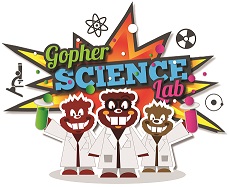 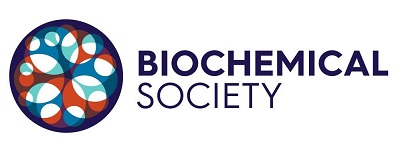 